Cows With GunsDana Lyons 1996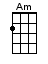 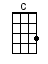 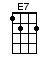 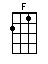 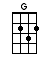 INTRO:  / 1 2 / 1 2 /[Am] / [Am][G] / [Am] / [Am] /[Am] / [Am][G] / [Am] / [Am] /[Am] Fat and docile, big and dumbThey [Am] look so stupid, they aren't much fun [Am][Am][G]  Cows aren't [Am] fun [Am]They [Am] eat to grow, grow to die[Am] Die to be et at the hamburger fry [Am][Am][G]  Cows well [Am] done [Am][Am] Nobody thunk it, nobody knew[Am] No one imagined the great cow, gu-[Am]ru[Am][G]  Cows are [Am] one [Am]He [Am] hid in the forest, read books with great zealHe [Am] loved Che Guevera, a revolutionary veal [Am][Am][G]  Cow Tse [Am] Tongue [Am]He [Am] spoke about justice, but nobody stirredHe [Am] felt like an outcast, alone, in the [Am] herd[Am][G]  Cow dol-[Am]drums [Am]He [Am] mooed we must fight, escape or we'll dieCows [Am] gathered around, cause the steaks were so high [Am][Am][G]  Bad cow [Am] pun [Am]But [Am] then he was captured, stuffed into a crateLoaded [Am] onto a truck, where he rode to his fate [Am][Am][G]  Cows are [Am] bummed [Am]He was a [Am] scrawny calf, who looked rather woozy[Am] No-one suspected he was packing an Uzi [Am][Am][G]  Cows with [Am] guns [Am]They [Am] came with a needle, to stick in his thighHe [Am] kicked for the groin, he pissed in their eye [Am][Am][G]  Cow well [Am] hung [Am]Knocked [Am] over a tractor, and ran for the doorSix [Am] gallons of gas, flowed out on the floor [Am][Am][G]  Run cows [Am] run! [Am]He [Am] picked up a bullhorn and jumped [Am] up on the hay“We are free roving bovines, we run free today”BRIDGE:We will [F] fight for, bovine [C] freedom [C]And [E7] hold our large heads [Am] high [Am]We will [F] run free, with the [C] buffalo [C]Or [E7] die [E7]/[E7]/[E7]Cows with [Am] guns[Am][G] / [Am] / [Am]They [Am] crashed the gate, in the great stampede[Am] Tipped over a milk truck, torched all the feed [Am][Am][G]  Cows have [Am] fun [Am][Am] Sixty police cars were piled in a heap[Am] Covered in cow pies, covered up deep [Am][Am][G]  Much cow [Am] dung [Am][Am] Black smoke rising, darkening the dayTwelve [Am] burning McDonalds, have it your wayBRIDGE:We will [F] fight for, bovine [C] freedom [C]And [E7] hold our large heads [Am] high [Am]We will [F] run free, with the [C] buffalo [C]Or [E7] die [E7] / [E7] / [E7]Cows with [Am] guns[Am][G] / [Am] / [Am]The [Am] President said, "Enough is enoughThese [Am] uppity cattle, it’s time to get tough" [Am][Am][G]  Cow dung [Am] flung [Am]The [Am] newspapers gloated, folks sighed with reliefTo-[Am]morrow at noon, they would all be, ground [Am] beef[Am][G]  Cows on [Am] buns [Am]The [Am] cows were surrounded, they waited and prayedThey [Am] mooed their last moos, they chewed their last hay [Am][Am][G]  Cows out [Am] gunned [Am]< SPOKEN >The order was given, to turn cows to whoppersEnforced by the might, of ten thousand coppersBut on the horizon, surrounding the shoppersCame the deafening roar, of chickens, in choppersBRIDGE:We will [F] fight for, bovine [C] freedom [C]And [E7] hold our large heads [Am] high [Am]We will [F] run free, with the [C] buffalo [C]Or [E7] di-[E7]-i-[E7]-i-[E7]-i-[E7]-i-i-i-i-i-ie! (MOO-OO!)Cows with guns [G] [Am] [G] ~[Am]~ [Am]www.bytownukulele.ca